В соответствии с федеральными законами от 25.12.2008 г. № 273-ФЗ «О противодействии коррупции», от 02.03.2007 г. № 25-ФЗ «О муниципальной службе в Российской Федерации», от 06.10.2003 № 131-ФЗ «Об общих принципах организации местного самоуправления в Российской Федерации», областным законом Ростовской области от 09.10.2007 года "О Реестре муниципальных должностей и Реестре должностей муниципальной службы в Ростовской области", руководствуясь  Уставом муниципального образования «Шаумяновское сельское поселение»:Утвердить перечень муниципальных должностей и должностей муниципальной службы Собрания депутатов Шаумяновского сельского поселения, при назначении на которые и при замещении которых лица, замещающие  муниципальные должности                                                                   Собрания депутатов Шаумяновского сельского поселения обязаны представлять сведения о своих доходах, расходах, об имуществе и обязательствах имущественного характера, а также о доходах, расходах, об имуществе и обязательствах имущественного характера своих супруги (супруга)  и несовершеннолетних детей согласно приложению.Заместителю председателя Собрания Депутатов  Шаумяновского сельского поселения  ежегодно до 1 марта обеспечивать изготовление справок о доходах, расходах, об имуществе и обязательствах имущественного характера по форме утвержденной Указом Президента Российской Федерации от 23 июня 2014 года № 460.На основании письма от 20 ноября 2014 г. № 18-2/В-873 Министерства труда и социального развития Российской Федерации разрешаю самостоятельное заполнение формы справки с использованием персонального компьютера (иных печатных устройств) с последующим заверением личной подписью на титульной стороне каждого листа.Лицам, замещающим муниципальные должности , предусмотренные перечнем должностей, указанным в пункте 1 настоящего решения , представлять сведения о своих доходах, расходах, об имуществе и обязательствах имущественного характера, а также о доходах, расходах, об имуществе и обязательствах имущественного характера своих супруги (супруга)  и несовершеннолетних детей в Собрание депутатов Шаумяновского сельского поселения ежегодно, не позднее 30 апреля года, следующего за отчетным.Заместителю председателя  Собрания Депутатов  Шаумяновского сельского поселения организовать  прием сведений о своих доходах, расходах, об имуществе и обязательствах имущественного характера, а также о доходах, расходах, об имуществе и обязательствах имущественного характера своих супруги (супруга)  и несовершеннолетних детей, а также работу по разъяснению порядка и формы подачи данных сведений с учетом особенностей, установленных законодательством о муниципальной службе Российской Федерации.Установить, что в случае изменения структуры и штатного расписания Собрания депутатов Шаумяновского  сельского поселения, влекущего за собой изменение наименования должности, указанной в приложении к настоящему распоряжению, Заместитель председателя Собрания депутатов Шаумяновского сельского поселения в месячный срок со дня утверждения структуры и штатного расписания вносит в установленном порядке проект решения Собрания депутатов Шаумяновского  сельского поселения о внесении изменений в настоящее решение. 6. Настоящее решение вступает в силу со дня официального обнародования.Контроль за исполнением настоящего решения  оставляю за собой.Глава Шаумяновскогосельского поселения                                                       С.Л.АванесянПЕРЕЧЕНЬмуниципальных должностей   Собрания депутатов Шаумяновского сельского поселения, при назначении на которые граждане и при замещении которых лица, замещающие муниципальные должности обязаны представлять сведения о своих доходах, расходах, об имуществе и обязательствах имущественного характера, а также о доходах, расходах, об имуществе и обязательствах имущественного характера своих супруги (супруга)  и несовершеннолетних детейГлава муниципального образованияПредседатель представительного органа муниципального образованияЗаместитель председателя представительного органа муниципального образованияПредседатель постоянной комиссии  представительного органа муниципального образованияДепутаты представительного органа муниципального образования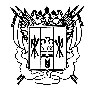  Собрание депутатовШаумяновского сельского поселенияЕгорлыкского района Ростовской области Собрание депутатовШаумяновского сельского поселенияЕгорлыкского района Ростовской области Собрание депутатовШаумяновского сельского поселенияЕгорлыкского района Ростовской области Собрание депутатовШаумяновского сельского поселенияЕгорлыкского района Ростовской областиРешениеРешениеРешениеРешение24  марта 2016г.№ 86х. ШаумяновскийОб утверждении перечня муниципальных должностей  Собрания депутатов Шаумяновского сельского поселения , при назначении на которые граждане и при замещении которых лица, замещающие муниципальные должности обязаны представлять сведения о своих доходах, расходах, об имуществе и обязательствах имущественного характера, а также о доходах, расходах, об имуществе и обязательствах имущественного характера своих супруги (супруга)  и несовершеннолетних детейПриложение к решениюСобрания депутатов Шаумяновского сельского поселения от 24.03. 2016 года  № 86  